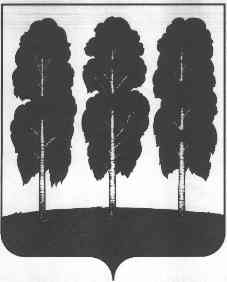 МУНИЦИПАЛЬНЕО ОБРАЗОВАНИЕБЕРЕЗОВСКИЙ РАЙОНХанты- Мансийский автономный округ- ЮграАДМИНИСТРАЦИЯ  БЕРЕЗОВСКОГО РАЙОНАКомитет по финансам от 01.02.2013 										№4ПриказО внесении изменений в приказ Комитета по финансам администрации Березовского района от 04.04.2012 г №12«О порядке заключения Комитетом по финансами органами местного самоуправления городских и сельских поселений Березовского района Соглашений о мерах по повышению эффективности использования бюджетных средств и увеличению поступлений налоговых и неналоговых доходов местных бюджетов на очередной финансовый год»В соответствии с пунктом 3 статьи 10 закона Ханты-Мансийского автономного округа- Югры от 10 ноября 2008 года №132-оз «О межбюджетных отношениях в Ханты-Мансийском автономном округе- Югре», пунктом 2 статьи 6 решения Думы Березовского района от 17 декабря . №355 «О межбюджетных отношениях в Березовском районе»:Внести с приказ Комитета по финансам администрации Березовского района от 04.04.2012 г №12«О порядке заключения Комитетом по финансам и органами местного самоуправления городских и сельских поселений Березовского района Соглашений о мерах по повышению эффективности использования бюджетных средств и увеличению поступлений налоговых и неналоговых доходов местных бюджетов на очередной финансовый год» следующие изменения:Преамбулу приказа изложить в редакции«В соответствии со статьей 10 Закона Ханты-Мансийского автономного округа – Югры от 10 ноября 2008 года № 132-оз «О межбюджетных отношениях в Ханты-Мансийском автономном округе – Югре», пунктом 2 статьи 6 решения Думы Березовского района от 17 декабря . №355 «О межбюджетных отношениях в Березовском районе», руководствуясь подпунктом 8 подраздела 3.5 раздела 3 Положения о Комитете по финансам администрации Березовского района, утвержденного решением Думы Березовского района от 23 ноября 2010 года № 668,»В подпункте 1.1. приказа после слов «местных бюджетов» дополнить словами «(далее- бюджет муниципального образования)».Дополнить приказ пунктом 1.3. в следующей редакции:«1.3. Форму отчета о выполнении перечня мер, предусмотренных соглашением о мерах по повышению эффективности использования бюджетных средств и увеличению поступлений налоговых и неналоговых доходов бюджета муниципального образования на отчетную дату согласно приложению 3 к настоящему приказу.».Пункт 2 приказа изложить в следующей редакции:«2. Отделу планирования доходов и учета долговых обязательств ежегодно, до 20 января текущего финансового года определять перечень городских, сельских поселений Березовского района, в бюджетах которых доля межбюджетных трансфертов из других бюджетов бюджетной системы Российской Федерации (за исключением субвенций, а также предоставляемых муниципальным образованиям за счет средств Инвестиционного фонда Российской Федерации и инвестиционных фондов субъектов Российской Федерации субсидий, межбюджетных трансфертов на осуществление части полномочий по решению вопросов местного значения в соответствии с заключенными соглашениями) и (или) налоговых доходов по дополнительным нормативам отчислений в размере, не превышающем расчетного объема дотации на выравнивание бюджетной обеспеченности (части расчетного объема дотации), замененной дополнительными нормативами отчислений, в течение двух из трех последних отчетных финансовых лет превышала 70 процентов объема собственных доходов местных бюджетов, а также не имеющих годовой отчетности об исполнении местного бюджета за один год и более из трех последних отчетных финансовых лет».В приложении 1 к приказу:пункт 1 изложить в следующей редакции:«1. Настоящий Порядок регулирует отношения, связанные с заключением Соглашений Комитетом по финансам (далее – Комитет по финансам) с органами местного самоуправления городских и сельских поселений (далее - поселения), у которых в течение двух из трех последних отчетных финансовых лет доля межбюджетных трансфертов из бюджета Березовского района (далее- бюджет Березовского района) (за исключением субвенций, а также предоставляемых муниципальным образованиям за счет средств Инвестиционного фонда Российской Федерации и инвестиционных фондов субъектов Российской Федерации субсидий, межбюджетных трансфертов на осуществление части полномочий по решению вопросов местного значения в соответствии с заключенными соглашениями) и (или) налоговых доходов по дополнительным нормативам отчислений в размере, не превышающем расчетного объема дотации на выравнивание бюджетной обеспеченности (части расчетного объема дотации), замененной дополнительными нормативами отчислений, в течение двух из трех последних отчетных финансовых лет превышала 70 процентов объема собственных доходов местных бюджетов, а также не имеющих годовой отчетности об исполнении местного бюджета за один год и более из трех последних отчетных финансовых лет».В пункте 10 приложения 1 к приказу и пункте 2.3 приложения 2 к приказу после слов «(сократить)» дополнить словами «в установленном им порядке».В приложении 2 к приказу:в преамбуле после слов «далее именуемые «Стороны»,» дополнить словами «во исполнение статьи 10 закона Ханты-Мансийского автономного округа- Югры от 10 ноября 2008 года №132-оз «О межбюджетных отношениях в Ханты-Мансийском автономном округе- Югре», пункта 2 статьи 6 решения Думы Березовского района от о17 декабря . №355 «О межбюджетных отношениях в Березовском районе,»;подпункт 2.1.2 пункта 2.1. изложить в следующей редакции:«2.1.2. Осуществлять следующие меры:а) обеспечить сбалансированность бюджета муниципального образования на очередной (текущий) финансовый год; б) обеспечить разработку и реализацию мероприятий по увеличению объема поступлений налоговых и неналоговых доходов в местный бюджет;в) провести анализ обоснованности и эффективности применения налоговых льгот и принять меры по их оптимизации;г) не допускать образования просроченной кредиторской задолженности;д) не принимать решения об увеличении численности работников органов местного самоуправления и муниципальных учреждений, за исключением случаев принятия решений по передаче отдельных полномочий Российской Федерации, автономного округа, муниципального образования муниципальному образованию и ввода новых объектов капитального строительства;е) принять меры к формированию рациональной сети муниципальных учреждений и провести ее оптимизацию, в том числе по результатам инвентаризации загруженности в сравнении с проектной мощностью, а также по результатам оценки потребности в объемах муниципальных услуг, предоставляемых муниципальными учреждениями с учетом их конкурентоспособности и возможности оказания негосударственными учреждениями (прежде всего, социально ориентированными некоммерческими организациями);ж) предусмотреть в местном бюджете полное финансовое обеспечение социально значимых расходных обязательств, возникающих при выполнении полномочий органов местного самоуправления по вопросам местного значения;з) обеспечить повышение эффективности бюджетных расходов, в том числе не допускать необоснованного увеличения количества принимаемых расходных обязательств, принять меры по оптимизации действующих расходных обязательств;и) обеспечить ежегодное увеличение фонда оплаты труда муниципальных учреждений на прогнозируемый уровень инфляции, в соответствии с решением Думы Березовского района о бюджете на очередной финансовый год и на плановый период и нормативными правовыми актами Березовского района;к) обеспечить, за счет всех источников, увеличение фонда оплаты труда муниципальных учреждений на реализацию Указов Президента Российской Федерации (от 7 мая 2012 года №597; от 1 июня 2012 года №761), в части поэтапного достижения целевых показателей по уровню оплаты труда отдельных категорий работников, оказывающих муниципальные услуги и выполняющих работы в сфере культуры;л) принять меры по урегулированию (сокращению) задолженности по долговым обязательствам муниципального образования;м) не допускать нецелевого использования субсидий, субвенций и иных межбюджетных трансфертов, полученных из бюджета автономного округа, Березовского района и имеющих целевое назначение.»;пункт 6 изложить в следующей редакции:«6. Подписи и юридические адреса СторонКомитет: Комитет по финансам администрации Березовского района, ул. Астраханцева, 54, пгт. Березово, 628140    Получатель:_____________________________________________________________(муниципальное образование)Подписи сторон:Комитет: 									Получатель:Председатель Комитета			      	 Глава муниципального образованияпо финансам администрации                     (глава администрации муниципального образования)Березовского района		 ____________________________________                  ________________________________(подпись, расшифровка подписи)                                                                        (подпись, расшифровка подписи)  "___" __________ 20__ года				"___" __________ 20__ годам.п.								м.п.»1.8. В подпункте в) пункта 2.2 приложения 2 к приказу слова «к настоящему Соглашению» заменить словами « 3 к настоящему приказу».1.9. Приложение к Соглашению о мерах по повышению эффективности использования бюджетных средств и увеличению поступлений налоговых и неналоговых доходов бюджета муниципального образования признать утратившим силу.1.10. Дополнить приказ приложением 3 в редакции согласно приложению к настоящему приказу.Настоящий приказ вступает в силу со дня его официального опубликования и распространяет свое действие на правоотношения, возникшие с 1 января 2013 года.И. о. председателя Комитета по финансам     				В.В. Рязанова«Приложение 3к приказу Комитета по финансамадминистрации Березовского районаот 04.04.2012 г №12Отчето выполнении перечня мер, предусмотренных соглашением о мерах по повышению эффективностииспользования бюджетных средств и увеличению поступленийналоговых и неналоговых доходов бюджетамуниципального образования ___________________по состоянию на 01 _______________ 20__ годаТаблица 1Таблица 2».__________________________________________________________________________628140,  р.п. Березово,Ханты- Мансийского автономного округа- ЮгрыТюменской областиУл. Астраханцева, 54Телефон:   (346-74)     2-17-52факс:       2-24-44факс:       2-17-49факс:       2-17-30                                                                   2-17-382-31-68№
п/пНаименование показателейЕдиницы измеренияПо состоянию на 01___ 20__ года1.Общий объем доходов местных бюджетовуточненный план на год тыс. рублейфактическое исполнение тыс. рублей% исполнения %2.Общий объем доходов местных бюджетов без учета утвержденного объема безвозмездных поступлений и поступлений налоговых доходов по дополнительным нормативам отчисленийуточненный план на год тыс. рублейфактическое исполнение тыс. рублей% исполнения %3.Общий объем налоговых и неналоговых доходов местных бюджетов уточненный план на год тыс. рублейфактическое исполнение тыс. рублей% исполнения %4.Общий объем расходов местных бюджетов уточненный план на год тыс. рублейфактическое исполнение тыс. рублей% исполнения %5.Общий объем расходов, осуществляемых за счет субвенций из регионального фонда компенсаций уточненный план на год тыс. рублейфактическое исполнение тыс. рублей6.Общий объем расходов на содержание органов местного самоуправления уточненный план на год тыс. рублейфактическое исполнение тыс. рублей% исполнения %7.Дефицит бюджета уточненный план на год тыс. рублейфактическое исполнение тыс. рублей8.Размер дефицита планируемый %фактически сложившийся %9.Объем муниципального долга  уточненный план на год тыс. рублейфактическое исполнение тыс. рублей10.Доля объема муниципального долга в общем объеме доходов местных бюджетов без учета утвержденного объема безвозмездных поступлений и поступлений налоговых доходов по дополнительным нормативам отчисленийпланируемая %фактически сложившаяся  %11.Объем расходов на обслуживание  муниципального долга                уточненный план на год              тыс. рублейфактическое исполнение              тыс. рублей12.Доля объема расходов на обслуживание муниципального долга в общем объеме расходов местных бюджетов без учета расходов, осуществляемых за счет  субвенций из регионального фонда компенсаций                         планируемая                         %фактически сложившаяся              %13.Объем резервного фонда              уточненный план на год              тыс. рублей14.Размер резервного фонда в общем объеме расходов местных бюджетов    %15.Расходы на заработную плату и начисления на выплаты по оплате труда - всегоуточненный план на год              тыс. рублейфактическое исполнение              тыс. рублей% исполнения                        %15.1.Работников органов местного самоуправленияуточненный план на год              тыс. рублейфактическое исполнение              тыс. рублей% исполнения                        %15.2.Работников казённых учрежденийуточненный план на год              тыс. рублейфактическое исполнение              тыс. рублей% исполнения                        %15.3.Работников бюджетных и автономных учрежденийуточненный план на год              тыс. рублейфактическое исполнение              тыс. рублей% исполнения                        %16.Расходы на оплату коммунальных услуг - всегоуточненный план на год              тыс. рублейфактическое исполнение              тыс. рублей% исполнения                        %16.1.В органах местного самоуправленияуточненный план на год тыс. рублейфактическое исполнение тыс. рублей% исполнения %16.2.В казённых учрежденияхуточненный план на год тыс. рублейфактическое исполнение тыс. рублей% исполнения %16.3.В бюджетных и автономных учрежденияхуточненный план на год тыс. рублейфактическое исполнение тыс. рублей% исполнения %17.Объем просроченной кредиторской  задолженности, всего: в т.ч. тыс. рублейпо выплате заработной платы работников бюджетной сферы и начислениям на выплаты по оплате труда  тыс. рублейпо оплате коммунальных услугтыс. рублей18.Объем бюджетных кредитов, подлежащих возврату в бюджет автономного округауточненный план на год тыс. рублейфактическое исполнение тыс. рублей19.Численность работников органов местного самоуправления по штатному расписаниюплановая человекфактическая человек20.Среднегодовая штатная численность работников муниципальных казённых, бюджетных и автономных учрежденийплановая шт. ед.фактическая шт. ед.20.1.Среднесписочная численность работников муниципальных казённых, бюджетных и автономных учрежденийфактическая человек21.Количество муниципальных учреждений, всего: в т.ч. единицказённых учреждений  единицбюджетных учрежденийединицавтономных учрежденийединиц№ п/п подпункта соглашения о мерах по повышению эффективности использования бюджетных средств и увеличению поступлений налоговых и неналоговых доходов муниципального образования на очередной финансовый годСодержаниеИсполнение2.1.1.Соблюдать требования бюджетного законодательства и законодательства о налогах и сборах Российской Федерации:а) не превышать установленные Правительством автономного округа нормативы формирования расходов на оплату труда депутатов, выборных должностных лиц местного самоуправления, осуществляющих свои полномочия на постоянной основе, муниципальных служащих и (или) содержание органов местного самоуправленияб) не устанавливать и не исполнять расходные обязательства, не связанные с решением вопросов, отнесенных Конституцией Российской Федерации, федеральными законами, законами автономного округа к полномочиям соответствующих органов местного самоуправленияв) не превышать предельное значение размера дефицита местного бюджета, установленное пунктом 3 и 4 статьи 92.1 Бюджетного кодекса Российской Федерацииг) не превышать предельный объем муниципального долга, установленный пунктом 3 статьи 107 Бюджетного кодекса Российской Федерациид) не превышать предельный объем расходов на обслуживание муниципального долга, установленный статьей 111 Бюджетного кодекса Российской Федерациие) не превышать установленный статьей 81 Бюджетного кодекса Российской Федерации размер резервного фонда, утвержденный решением о бюджете2.1.2.Осуществлять следующие меры:а)обеспечить сбалансированность бюджета муниципального образования на очередной (текущий) финансовый год б)обеспечить разработку и реализацию мероприятий по увеличению объема поступлений налоговых и неналоговых доходов в местный бюджетв) провести анализ обоснованности и эффективности применения налоговых льгот и принять меры по их оптимизацииг)не допускать образования просроченной кредиторской задолженностид)не принимать решения об увеличении численности работников органов местного самоуправления и муниципальных учреждений, за исключением случаев принятия решений по передаче отдельных полномочий Российской Федерации и автономного округа муниципальному образованию и ввода новых объектов капитального строительствае)принять меры к формированию рациональной сети муниципальных учреждений и провести ее оптимизацию, в том числе по результатам инвентаризации загруженности в сравнении с проектной мощностью, а также по результатам оценки потребности в объемах муниципальных услуг, предоставляемых муниципальными учреждениями с учетом их конкурентоспособности и возможности оказания негосударственными учреждениями (прежде всего, социально ориентированными некоммерческими организациями)ж)предусмотреть в местном бюджете полное финансовое обеспечение социально значимых расходных обязательств, возникающих при выполнении полномочий органов местного самоуправления по вопросам местного значенияз)обеспечить повышение эффективности  бюджетных расходов, в том числе не допускать необоснованного увеличения количества принимаемых расходных обязательств, принять меры по оптимизации действующих расходных обязательстви)обеспечить ежегодное увеличение фонда оплаты труда муниципальных учреждений на прогнозируемый уровень инфляции в соответствии с законом автономного округа о бюджете на очередной финансовый год и на плановый период и нормативными правовыми актами автономного округак)обеспечить за счет всех источников увеличение фонда оплаты труда муниципальных учреждений на реализацию указов Президента Российской Федерации (от 7 мая 2012 года № 597; от 1 июня 2012 года № 761) в части поэтапного достижения целевых показателей по уровню оплаты труда отдельных категорий работников, оказывающих муниципальные услуги и выполняющих работы в сфере образования и культурыл) принять меры по урегулированию (сокращению) задолженности по долговым обязательствам муниципального образованиям)не допускать нецелевого использования субсидий, субвенций и иных межбюджетных трансфертов, полученных из бюджета автономного округа и имеющих целевое назначение